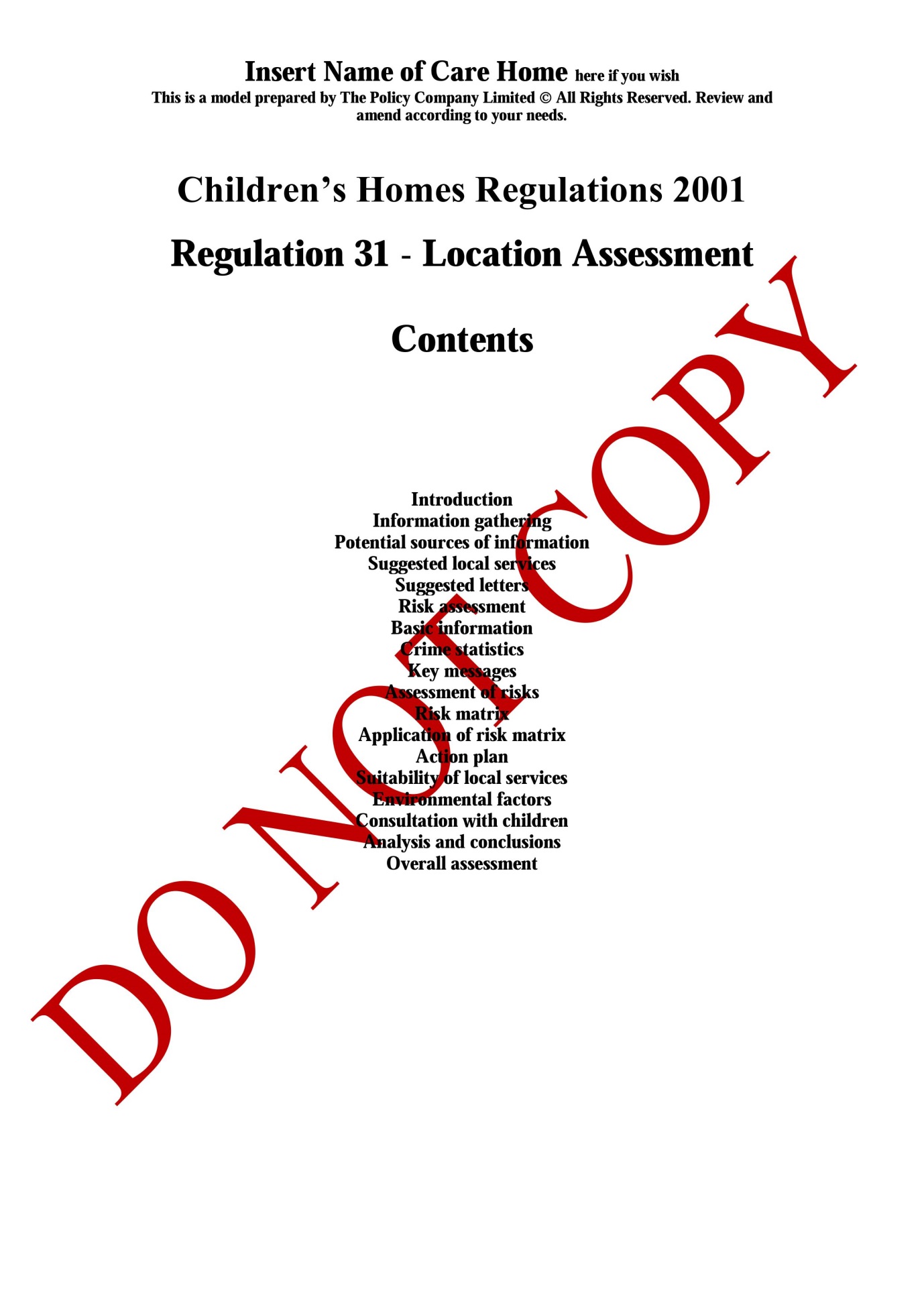 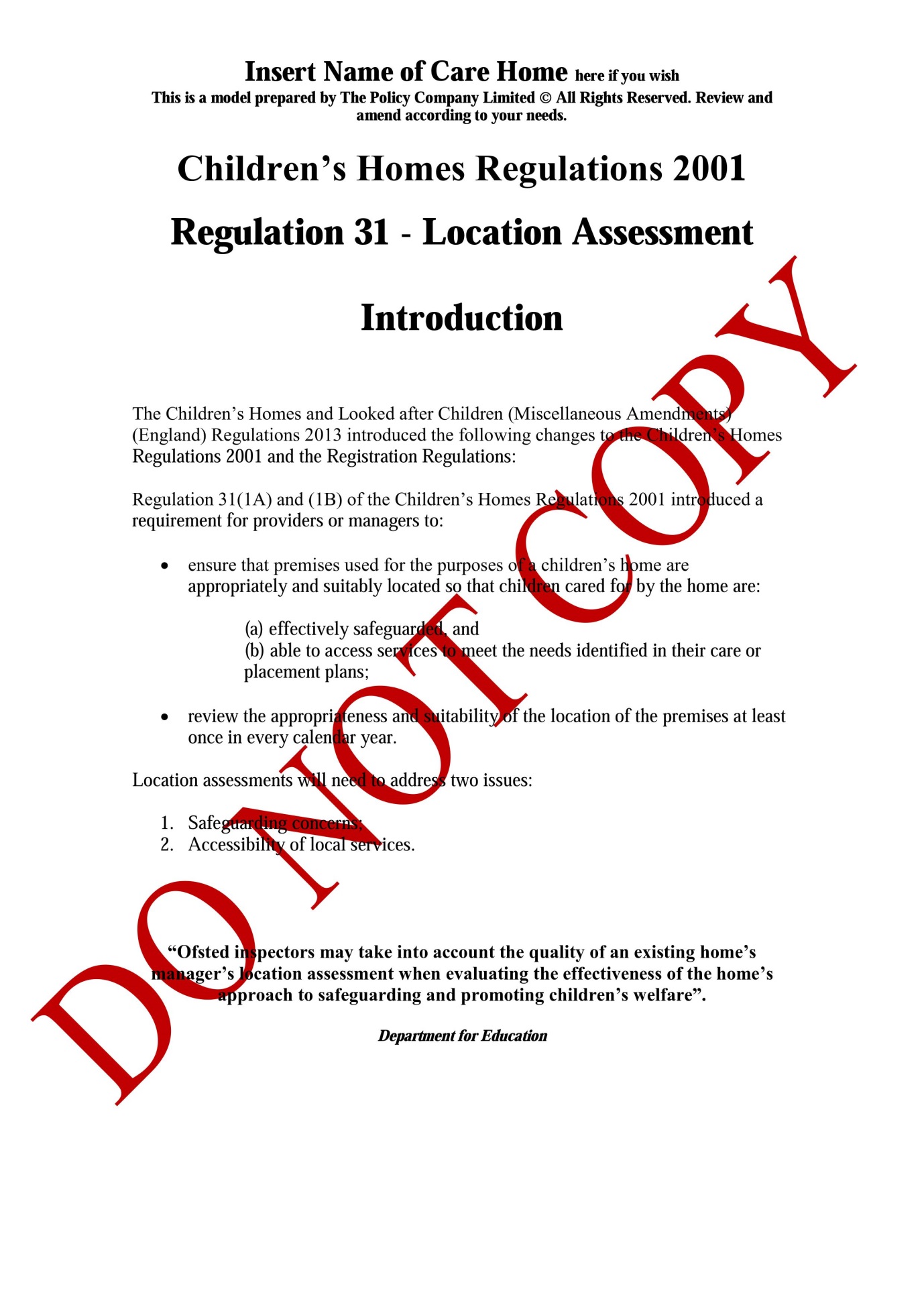 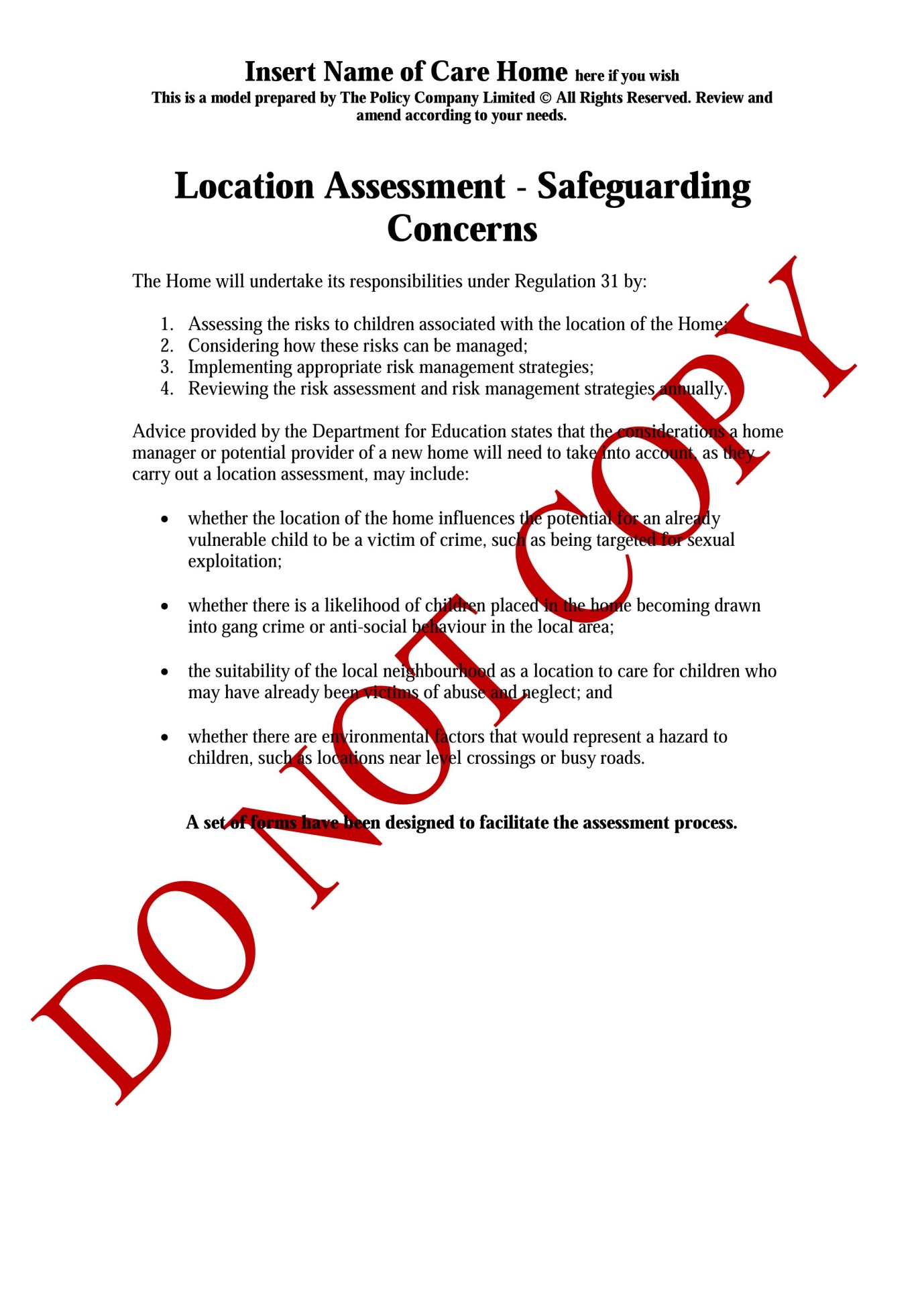 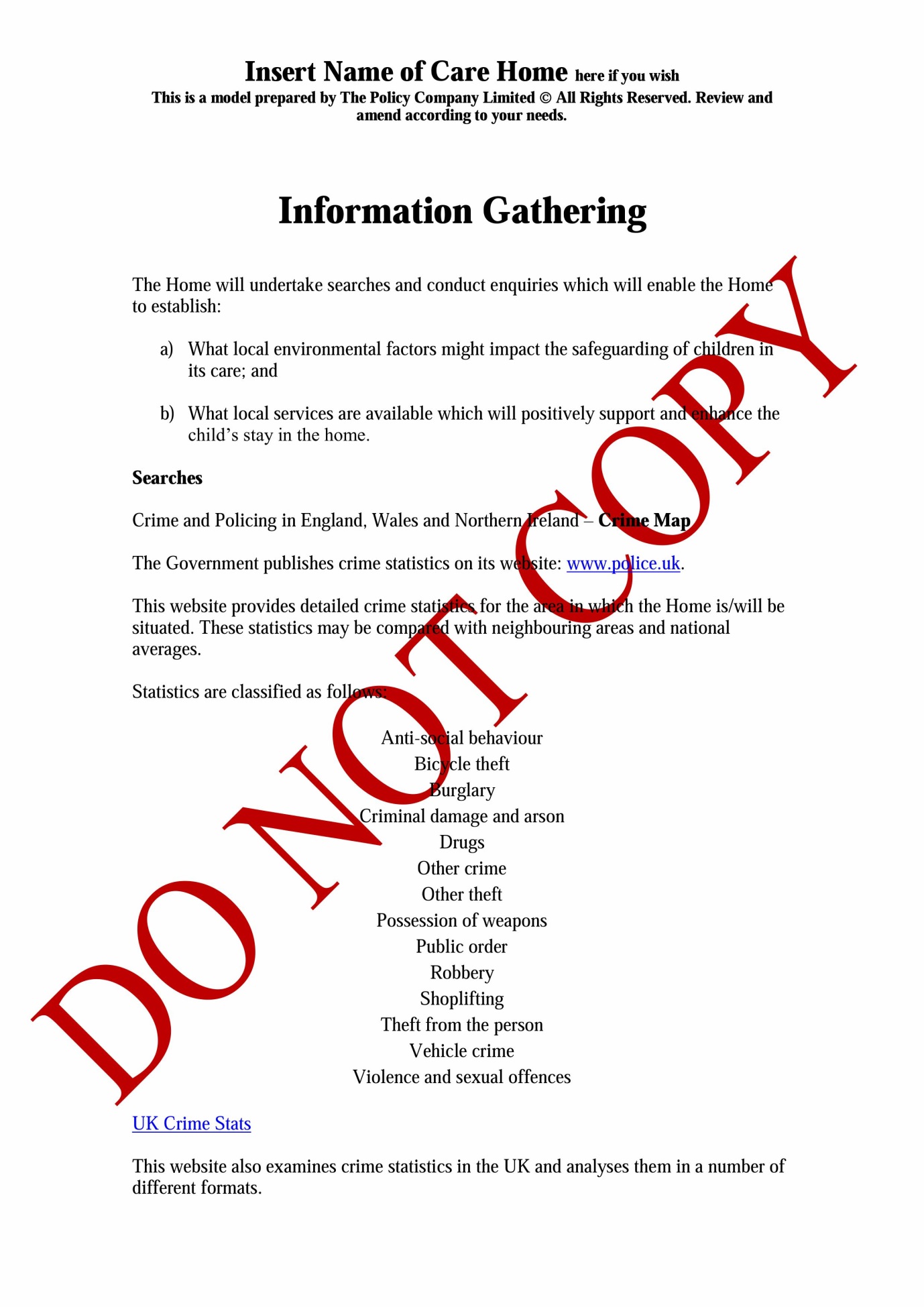 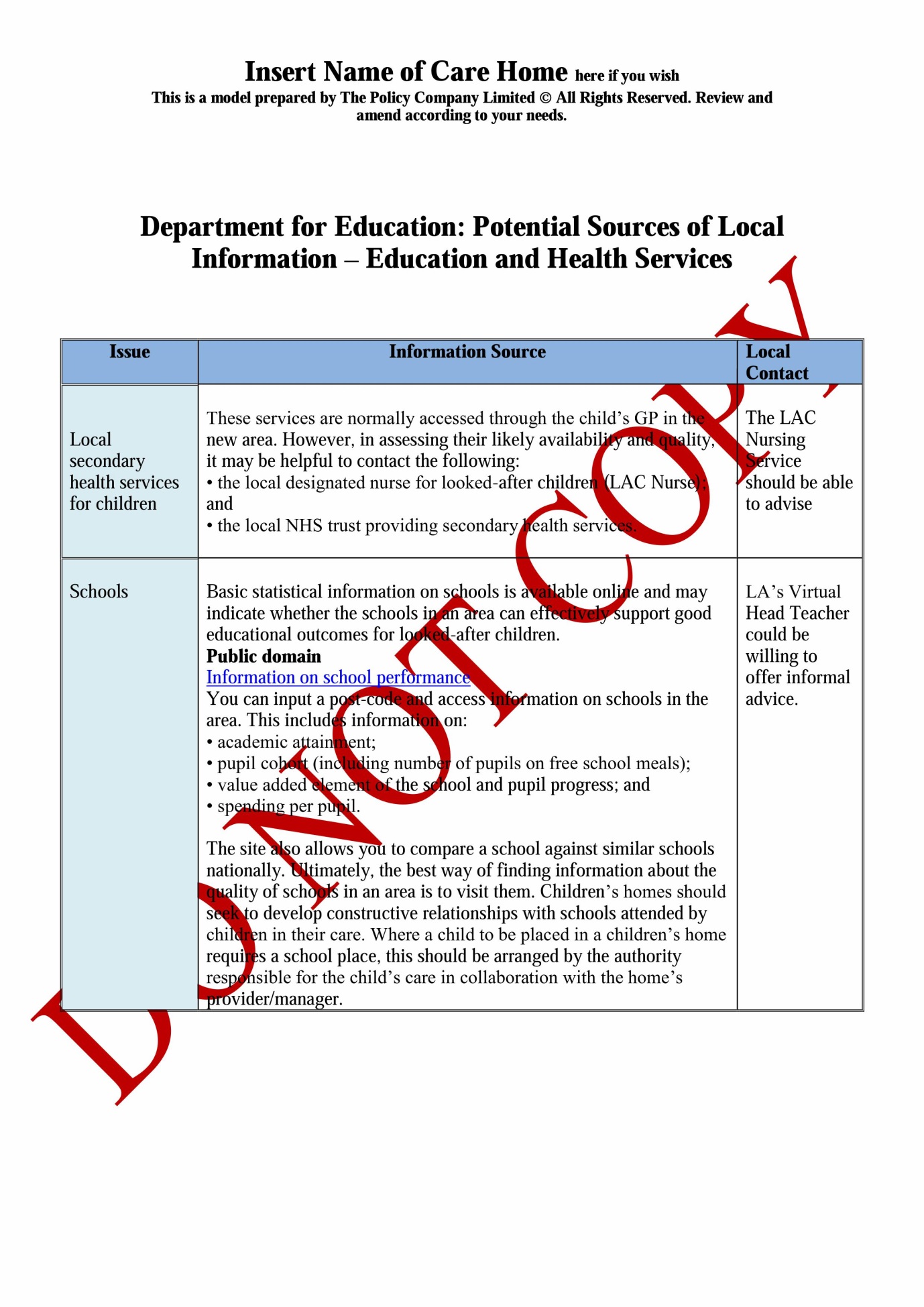 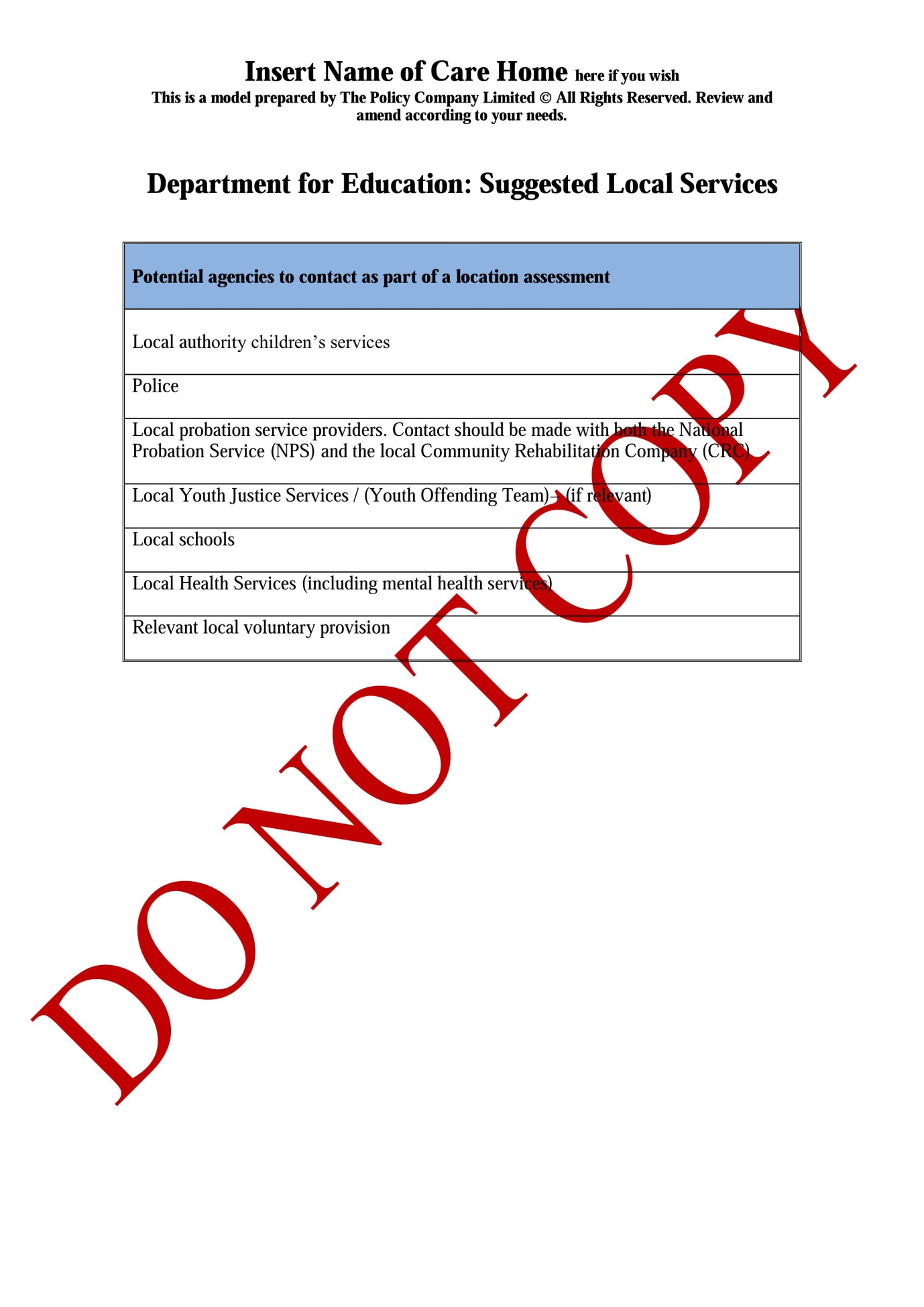 The Document continues from here